PŘIHLÁŠKA – XIX. VÝTVARNÝ SALON 2023  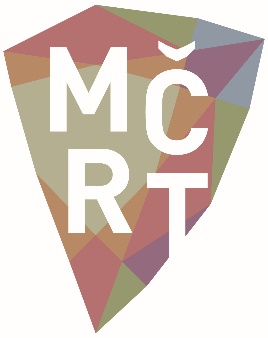           JARO V KAMENÁŘSKÉM DOMĚjméno, příjmení: mobilní telefon:e-mail:Podpis:kurzovné:
2000 KčPlatbu prosíme uhradit pouze bankovním převodem na účet: 107-8960770287/0100
+ do poznámky uveďte své celé jméno-------------------------------------------------------------------------------------------------------------------------------------Kurzovné za deset lekcí činí 2.000 Kč a zahrnuje veškerý materiál i externí lektory.